Basic Algebra II Weekly Plan		Sept. 11 to Sept. 15, 2017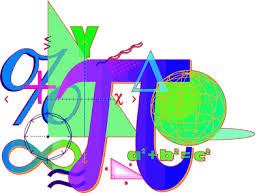 Common Core Standards:  A.SSE.2:  Use the structure of an expression to identify ways to rewrite it. F.IF.1: Understand that a function from one set (called the domain) to another set (called the range) assigns to each element of the domain exactly one element of the range.F.IF.4:  For a function that models a relationship between two quantities, interpret key features of graphs and tables in terms of the quantities, and sketch graphs showing key features given a verbal descriptionof the relationship.DayIn ClassAssignmentMondaySept. 11th  F.IF.1F.IF.4Today’s Goal:  To learn about the properties of exponents.Section 1-5Exponent notation Expanding exponentsNegative exponentsHomework 1-5 Ap.38-39, #2-9, #22-29extra credit:  44TuesdaySept. 12th reviewToday’s Goal:  To learn about the properties of exponents.Section 1-5Exponent notation Properties of exponentsScientific notationHomework 1-5 Bp.38-39, #10-21, 30-33 and 38 extra credit:  58WednesdaySept. 13th  review Today’s Goal:  To practice simplifying expressions with exponents.Exponent notation Expanding exponentsNegative exponentsExponents WSThursdaySept. 14th   A.CED.2F.IF.1, 2Today’s Goal:  To learn about relations and functions.Section 1-6Relations verses functionsDomain and rangeThe vertical line testELO:  Classify Functions by FamilyHomework 1-6 p. 47#1-10, 22, 23FridaySept. 15th  Today’s Goal:  To excel on the chapter 1 quiz.Quiz:  Sections 1-4 to 1-6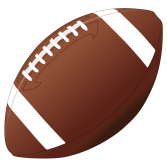 